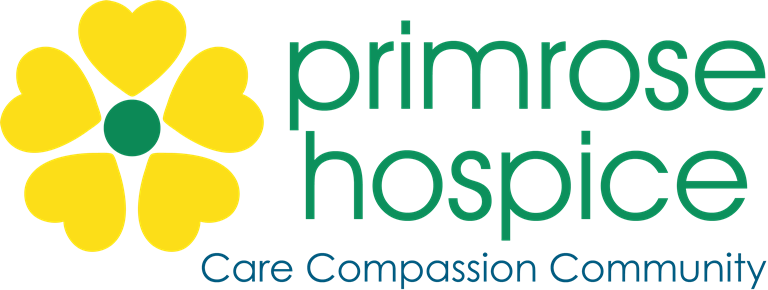 APPLICATION FOR EMPLOYMENTSt. Godwald’s RoadBromsgroveWorcestershireB60 3BWPersonal DetailsDECLARATIONThe information in this form is true and complete.  I agree that any deliberate omissions, falsification or misrepresentation in the application form will be grounds for rejecting this application or subsequent dismissal if employed by the organisation.  This applies equally to any medical questionnaire/forms I may complete.Education & Professional QualificationsTraining Courses AttendedMembership of Professional BodiesInclude in this section any relevant professional registrations or memberships.If a professional registration is not required then go to Employment HistoryIf you are applying for a post that requires professional registration you are required to provide the following information:Employment HistoryPlease record below the details of your current or most recent employerPrevious EmploymentPlease record below the details of your previous employment beginning with the most recent first.  Please explain any gaps in employment in the ‘Supporting Information’ section below.  Please add additional employers/information on a separate sheet.Previous Employer 1Previous Employer 2Previous Employer 3Supporting InformationIn this section please give your reasons for applying for this post and additional information which shows how you match the person specification for the job (you will have been sent this document with the application form).  This can include relevant skills, knowledge, experience, voluntary activities and training etc.  If relevant to the post for which you are applying you should include details about research experience, publications or poster presentation, clinical care (knowledge and skills) and clinical audit.Additional Personal InformationReferencesPlease give the names of the people who have agreed to supply references.  For all positions you must provide 2 references.  If you are, or have been employed, these should be your two most recent employers.  These may include your line manager or someone in a position of responsibility who can comment on your work experience, competence, personal qualities and suitability for the post.  If you are a student please provide contact details of a teacher at your school, college or university.  Please note that personal references such as friends and relatives are not acceptable.  For all posts written references obtained must cover the preceding 3 years of employment.  All referees will be approached prior to interview unless you indicate otherwise.Referee 1Referee 2Job TitleDepartmentSurname/Family nameFirst NamesName in which you are registered with a professional body (if applicable)Title National Insurance No.AddressPostcode    County    CountyHome Telephone    Mobile Telephone    Mobile TelephoneWork Telephone    May we contact you at     work    May we contact you at     work Yes         NoEmail AddressDo you require us to obtain a work permit for you to work in the  under the terms of the Immigration Asylum Act 1996?Do you require us to obtain a work permit for you to work in the  under the terms of the Immigration Asylum Act 1996?Do you require us to obtain a work permit for you to work in the  under the terms of the Immigration Asylum Act 1996?Do you require us to obtain a work permit for you to work in the  under the terms of the Immigration Asylum Act 1996?Do you require us to obtain a work permit for you to work in the  under the terms of the Immigration Asylum Act 1996?      Yes                                                                                                        No      Yes                                                                                                        No      Yes                                                                                                        No      Yes                                                                                                        No      Yes                                                                                                        NoPlease supply details of any permit currently held including number, validity and expiry date.Please supply details of any permit currently held including number, validity and expiry date.Please supply details of any permit currently held including number, validity and expiry date.Please supply details of any permit currently held including number, validity and expiry date.Please supply details of any permit currently held including number, validity and expiry date.This page will be not be considered by the shortlisting panel CONVICTIONS AND ENHANCED DBS CHECK Because of the nature of the work for which you are applying, this post is exempt from the provision of the Rehabilitation of Offenders Act 1974 (Exceptions) Order 1975. Applicants are, therefore, required to declare any pending criminal prosecutions they may have as well as any spent criminal convictions, cautions, reprimands and final warnings as defined under the above Act. The only exception to this requirement is that applicants do not need to disclose any ‘protected’ cautions or convictions as defined by The Rehabilitation of Offenders Act 1974 (Exceptions) Order 1975 (Amendment) England and Wales) Order 2013. Guidance and criteria on the filtering of these cautions and convictions can be found at https://www.gov.uk/government/news/disclosure-and-barring-service-filtering and in the guidance note to applicants on disclosing information about cautions and convictions in their applications. In the event of employment any failure to disclose unprotected convictions or cautions could result in disciplinary action which may lead to your dismissal from the Hospice. You are asked to note that all applicants who are offered employment will be subject to a criminal records check from the Disclosure & Barring Service (DBS). This will include details of unprotected cautions, reprimands or final warnings, as well as convictions. Any appointment is subject to satisfactory clearance of this check. I agree to the above declarationI agree to the above declarationI agree to the above declarationI agree to the above declarationSignatureNameDateAre you related to or have a close personal relationship with any employee, volunteer, or trustee?(If yes - please give details below)YES/NOInclude in this section all the relevant qualifications.  Please also indicate subjects currently being studied.Include in this section all the relevant qualifications.  Please also indicate subjects currently being studied.Include in this section all the relevant qualifications.  Please also indicate subjects currently being studied.Include in this section all the relevant qualifications.  Please also indicate subjects currently being studied.Subject/QualificationPlace of StudyGrade/resultYearInclude in this section any relevant training courses that you have attended or details of courses that you are currently undertaking.Include in this section any relevant training courses that you have attended or details of courses that you are currently undertaking.Include in this section any relevant training courses that you have attended or details of courses that you are currently undertaking.Include in this section any relevant training courses that you have attended or details of courses that you are currently undertaking.Course TitleTraining ProviderDurationDate CompletedPlease indicate your Professional Registration status:Please indicate your Professional Registration status:Not Required for this postI have current  registration registration applied for registration not yet applied forI am a studentIf you are registered then please enter the relevant details below:If you are registered then please enter the relevant details below:If you are registered then please enter the relevant details below:If you are registered then please enter the relevant details below:Professional BodyMembership or Registration typeMembership/RegistrationNumberExpiry/RenewalDateAre you currently subject of a fitness to practice investigation or proceedings by a licensing or regulatory body in the  or in any other country?YesNoHave you been removed from the register or have conditions been made on your registration by a fitness to practise committee or the licensing or regulatory body in the  or in any other country?YesNoEmployer NameAddressType of BusinessTelephoneJob TitleStart DateEnd DateGradeSalaryReporting to (job title)Notice PeriodReason for leaving (if applicableReason for leaving (if applicableReason for leaving (if applicableReason for leaving (if applicableDescription of your duties and responsibilitiesDescription of your duties and responsibilitiesDescription of your duties and responsibilitiesDescription of your duties and responsibilitiesEmployer NameAddressJob TitleGradeFrom DateTo DateReason for LeavingReason for LeavingReason for LeavingReason for LeavingDescription of your duties and responsibilitiesDescription of your duties and responsibilitiesDescription of your duties and responsibilitiesDescription of your duties and responsibilitiesEmployer NameAddressJob TitleGradeFrom DateTo DateReason for LeavingReason for LeavingReason for LeavingReason for LeavingDescription of your duties and responsibilitiesDescription of your duties and responsibilitiesDescription of your duties and responsibilitiesDescription of your duties and responsibilitiesEmployer NameAddressJob TitleGradeFrom DateTo DateReason for LeavingReason for LeavingReason for LeavingReason for LeavingDescription of your duties and responsibilitiesDescription of your duties and responsibilitiesDescription of your duties and responsibilitiesDescription of your duties and responsibilitiesSupporting information (please continue on additional sheets if necessary).Preferred Employment Type   Full Time           Part Time           Job Share          Flexible Hours   Full Time           Part Time           Job Share          Flexible HoursDo you have a valid driving licence for the ?Do you have a valid driving licence for the ? Yes         NoDo you have access to a vehicle which can be used for work purposes?Do you have access to a vehicle which can be used for work purposes? Yes         NoDo you need special arrangements to enable you to attend for interview?Do you need special arrangements to enable you to attend for interview? Yes        If so, please give details below No   Surname/Family name First Name Job Title Address Post Code  County Telephone  Fax Email Relationship Can the referee be contacted prior to interview Yes               No Surname/Family name First Name Job Title Address Post Code County Telephone Fax Email Relationship Can the referee be contacted prior to interview Yes               No